Занятие «Составление резюме» (6 мая – 15 мая)1. Ознакомьтесь с текстом:Резюме - это документ, содержащий информацию о навыках человека, его опыте работы, образовании и другой относящейся к делу информации, обычно требуемый при рассмотрении кандидатуры этого человека для найма на работу.Практически каждый человек, по окончании университета или колледжа, проходит данную процедуру – составление резюме. Без резюме человеку, который будет принимать вас на работу, будет достаточно трудоемко понять, какой перед ним сотрудник.Что же необходимо отразить в резюме?1. Личные данные (ФИО) и контактная информация (номер телефона и эл. почта)2. Желаемая должность – на какую должность вы претендуете.3. Образование – какое учебное заведение вы окончили, специальность, обычно прикладывается копия диплома.4. Опыт работы – если таковой имеется, то указывается место работы и время работы на этом месте (сколько месяцев или лет)5. Профессиональные навыки – самый интересный пункт, который может компенсировать отсутствие опыта. Здесь нужно написать именно те навыки, которые положительно отразятся на желаемой должности. К тому же, важно указывать «универсальные» навыки для большинства профессий, например, трудолюбие, коммуникабельность, пунктуальность и т.д.2. Практическая часть. Составьте свое резюме таким образом, будто вы уже закончили учебное заведение и планируете найти работу. Пофантазируйте, в какую организацию вам бы хотелось и на какую должность?Составьте резюме по образцу на картинке ниже.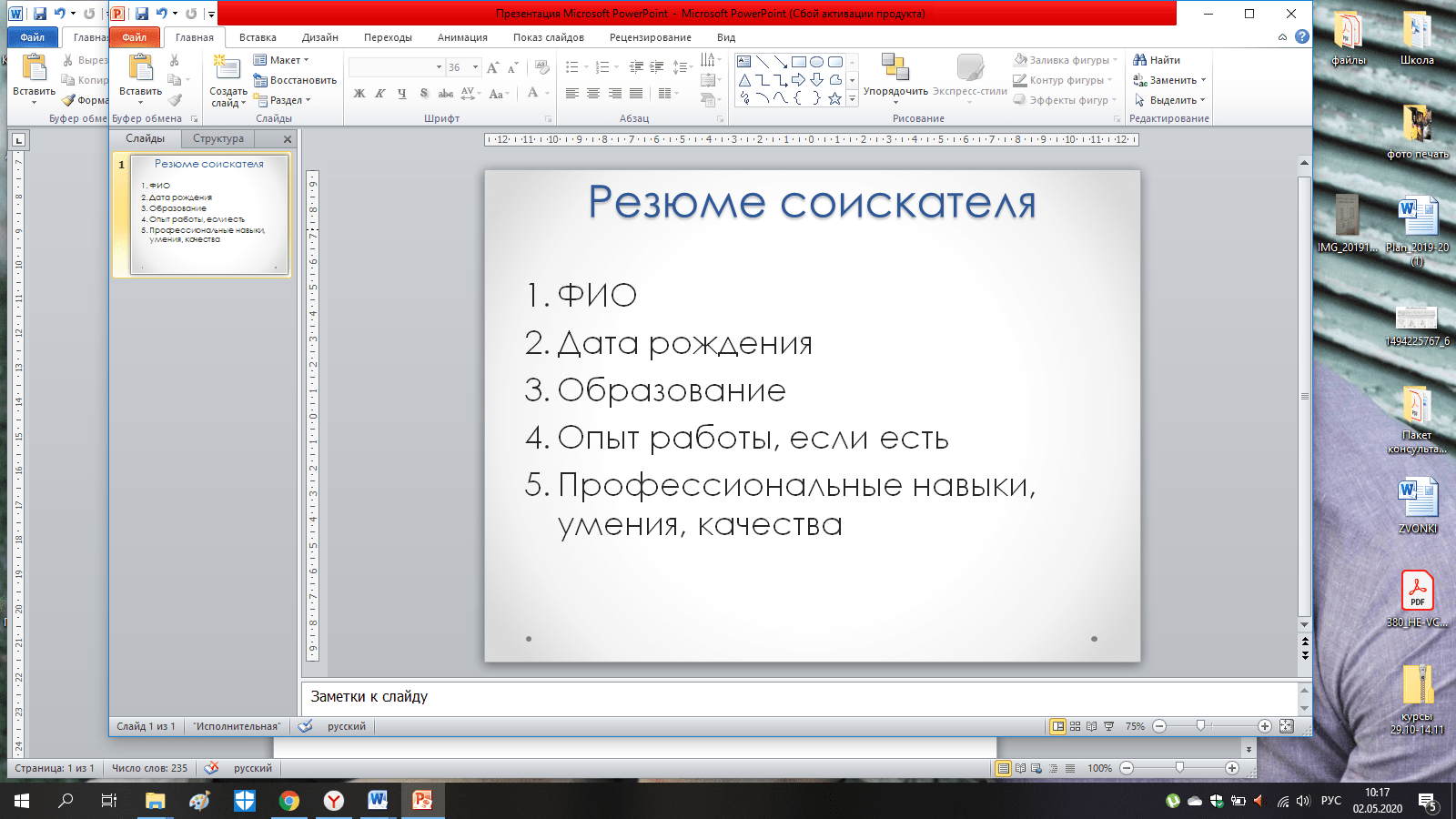 Форма контроля: ваши резюме я буду рада получить на свою почту yuliya-bochek@yandex.ru